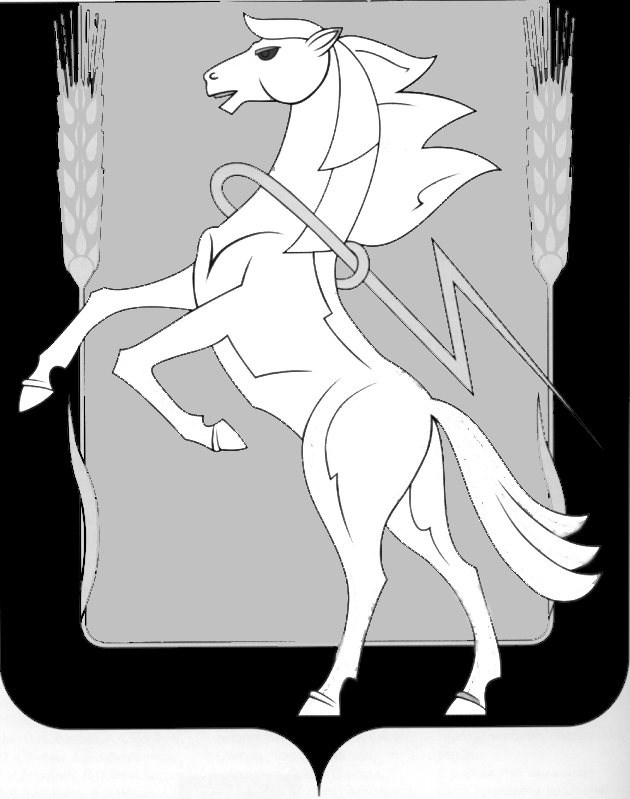 СОБРАНИЕ ДЕПУТАТОВ СОСНОВСКОГОМУНИЦИПАЛЬНОГО РАЙОНАПЯТОГО СОЗЫВАРЕШЕНИЕ от 05 июля 2019 года № 616О досрочном прекращении полномочий депутата Собрания депутатов Сосновского муниципального района А. Н. Новокрещенова	Рассмотрев личное заявление депутата Собрания депутатов Сосновского муниципального района А.Н. Новокрещенова «О досрочном прекращении полномочий», руководствуясь Федеральным законом от 06.10.2003 № 131-ФЗ «Об общих принципах организации местного самоуправления в Российской Федерации», Уставом Сосновского муниципального района, Собрание депутатов Сосновского муниципального района пятого созыва, РЕШАЕТ:Досрочно прекратить полномочия депутата Собрания депутатов Сосновского муниципального района Новокрещенова Александра Николаевича.Опубликовать настоящее Решение в газете «Сосновская Нива» и на сайте органов местного самоуправления Сосновского муниципального района в сети Интернет (www.chelsosna.ru).3. Настоящее Решение вступает в силу с момента опубликования.Председатель Собрания депутатов Сосновского муниципального района                                                      Г.М. Шихалева